                              密级： 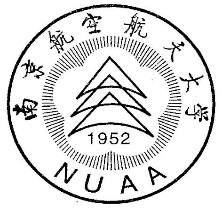 南京航空航天大学计算机科学与技术学院/人工智能学院基本科研业务费科研项目重大科技成果培育基金推  荐  书南京航空航天大学计算机科学与技术学院/人工智能学院一、成果简表二、主要科技创新三、成果应用及论文引用情况四、知识产权情况五、成果培育的主要工作成果名称负责人申请日期负责人信息姓名姓名职称出生年月负责人信息所在单位所在单位成果信息隶属学科成果信息培育类别A. 自然科学奖    B. 技术发明奖    C. 科技进步奖A. 自然科学奖    B. 技术发明奖    C. 科技进步奖A. 自然科学奖    B. 技术发明奖    C. 科技进步奖A. 自然科学奖    B. 技术发明奖    C. 科技进步奖A. 自然科学奖    B. 技术发明奖    C. 科技进步奖A. 自然科学奖    B. 技术发明奖    C. 科技进步奖拟申报奖励情况拟申报奖励情况A.国防奖   B.江苏省奖   C.教育部奖   D.行业学会奖A.国防奖   B.江苏省奖   C.教育部奖   D.行业学会奖A.国防奖   B.江苏省奖   C.教育部奖   D.行业学会奖A.国防奖   B.江苏省奖   C.教育部奖   D.行业学会奖A.国防奖   B.江苏省奖   C.教育部奖   D.行业学会奖A.国防奖   B.江苏省奖   C.教育部奖   D.行业学会奖立项背景立项背景立项背景立项背景立项背景立项背景立项背景立项背景（基础类成果可以不填应用情况，应用类成果可以不填论文引用情况）专利申请发明专利  项（授权  项）    软件著作权  项专利申请发明专利  项（授权  项）    软件著作权  项专利申请发明专利  项（授权  项）    软件著作权  项序号专利名称申请号或授权号代表性论文专著（不超过20篇）代表性论文专著（不超过20篇）代表性论文专著（不超过20篇）（资助期内，组织成果申报的相关工作，包含专利申请、论文发表、专著出版、成果推广应用等。）